Kletser december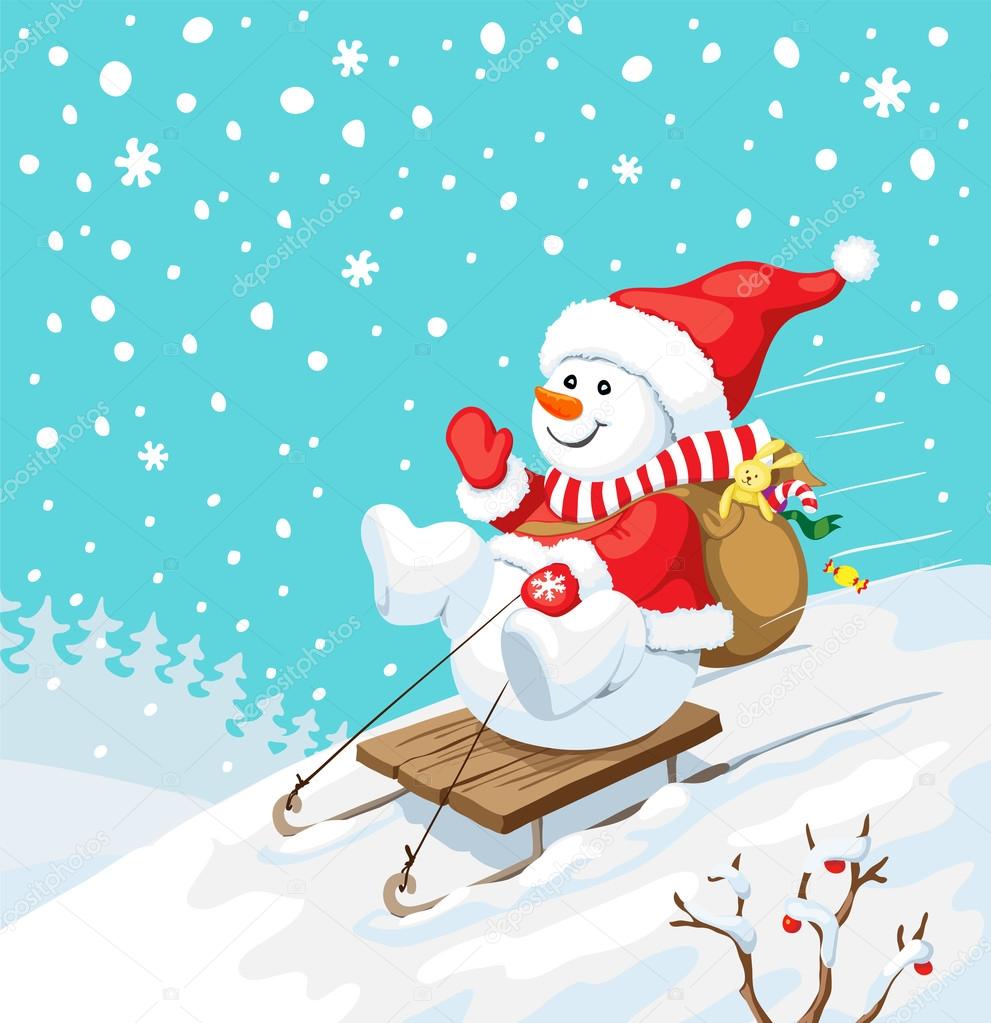 VoorwoordDag kletsersympathisanten,Weer een nieuwe kletser voor een nieuwe maand, en wel een heel speciale. We krijgen hoog  bezoek… namelijk van de Sint! Gelukkig zijn alle leden en leiding van Chiro Hofstade braaf geweest dit jaar, zodat hij ook dit jaar weer met een zak vol lekkers naar de Chiro kan afzakken.En ook voor de ouders staat er deze maand een leuke gebeurtenis op de planning: onze streekbierenavond! Kom zaterdag 1 december genieten van een lekker biertje of glas wijn en heerlijke versnaperingen. Onze chirolokalen zijn dus de place to be zaterdag! Meer info vinden jullie verder in de kletser.En er is nóg meer deze maand. Op 9 december verkopen wij tweedehands chirokledij. Broeken, rokken en truien kunnen dan gekocht worden voor 10 euro per stuk. Ecologisch en goed voor de portemonnee, als dat geen twee vliegen in één klap zijn? Kom om 17u na de Chiro dus zeker een kijkje nemen als jouw kapoen nog een broek of trui nodig heeft!De laatste twee zondagen van december is het jammer genoeg geen Chiro wegens de feestdagen en blokkende leiding… Maar in januari zien we jullie zeker terug!Sloebers2/12: Sinterklaas komt voor alle brave chirokindjes!9/12: Chiro cinema16/12: Kerstfeestje: neem allemaal een cadeautje van ongeveer 5 euro mee23/12: Geen chiro30/12: Geen chiro Hannah De Ridder: 0499 31 51 41Marieke Brughmans: 0474 13 66 71Paulien Pans: 0470 34 13 23Speelclub02/12: Hij komt, hij komt, die lieve goede sint! 
09/12: Filmnamiddag 
16/12: Kerstfeestjeee 🎁
23/12: Geen chiro 
30/12: Geen chiroJakob Roose: 0479 41 49 24Kaat Vandenschrick: 0475 87 27 03Rakwi2/12: Sinterklaas kapoetje, leg wat in mijn schoentje
9/12: Movie Night
16/12: Kerstfeestje, Neem allemaal een cadeautje van 5€ mee!!
23/12: Geen chiro, Gelukkige kerst 🌲☃️
30/12: Geen chiro, gelukkig Nieuwjaar 🎉❄️⛄Saar Vandenschrick: 0472 89 06 15Tessa Fransis: 0495 38 61 17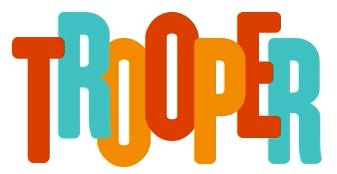 Huh? Gratis mijn vereninging steunen? Hoe kan dat?Wel dat kan via de Trooperpagina van jouw vereniging. Voor je jouw bankkaart bovenhaalt, is het belangrijk om te weten hoe Trooper precies in elkaar zit.Elke vereniging heeft een unieke Trooperpagina, ook Chiro Hofstade. Op deze pagina staan links naar webshops. Als je via die links op de Trooperpagina van jouw vereniging naar de webshop surft, weet de shop welke vereniging jij wil steunen. De link doet het werk, en jij kan gewoon shoppen zoals je normaal shopt, zonder €1 extra uit te geven. Van elke aankoop die jij doet, gaat er een percentje naar jouw vereniging. Iedereen blij! Zeker met de feestdagen in zicht is dit de ideale manier om de Chiro te steunen bij het online bestellen van cadeautjes!Net besteld bij Collect&Go, maar toeme!-tedju!-crap!, vergeten langs Trooper te passeren. Te laat. Niet uit slechte wil ofzo hé, want iedereen vindt Trooper wel leuk, maar gewoonweg vergeten. Volgende keer dan. En het dan weer vergeten. Haha!Wel, hier is de oplossing: onze collega Trooperbot. Hij is zo zalig dat we hem zelfs al Botje noemen.Hoe dan?Eigenlijk is Trooperbot een plugin voor je browser. Voorlopig kan hij je in twee browsers helpen, Chrome en Firefox. Download hem nu voor Chrome of Firefox en volg de instructies. Het duurt 2 minuten. Dan installeert hij zijn bureautje in je browser. Heb je geen van bovenstaande browsers, maar wil je Trooperbot graag ontmoeten? Download dan snel Google Chrome of Firefox.Wat doet hij vanaf nu voor jou? Jij begint te shoppen. Telkens je op een Troopershop komt, zal hij verschijnen en zeggen: “bliep, bliep, Troopershop gevonden.” Jij klikt om Trooper te activeren. Trooperbot stuurt het nodige naar TrooperHQ. De monnies zijn binnen.Wat moet jij bijgevolg niet meer doen? Jij moet zelf niet meer denken aan je vereniging of Trooper bij het shoppen. Trooperbot doet dat voor jou! Je moet zelfs niet meer de omweg maken via de Trooperpagina van je vereniging bij het online shoppen. Je moet ook niet meer gaan zoeken of je favoriete shop tussen de honderden Troopershops staat.Tito’s02/12: Sinterklaas... zijn de tito’s wel braaf geweest? (Examenbreak: chiro van 14 tot 16u)
09/12: Escape Room (Examenbreak: chiro van 14 tot 16u)
16/12: Kerstfeestje ❄️☃️🎁🎄 (Examenbreak: chiro van 14 tot 16u)
23/12: Geen chiro
30/12: Geen chiroStijn De Bels: 0487 26 77 51Ciska Gielis: 0494 05 57 31Tiptiens2/12: pas op of zwarte piet steekt u in zijne zak!! Examenbreak van 14u tot 16u 7/12: gezelschapsspelletjesavond @Ambroossteenweg 181, je mag eventueel een eigen tof gezelschapsspelletje meenemen en een chipske! 19u30 - 22u14/12: Kerstfeestje @Ambroossteenweg 181, maak een hapje en koop een klein cadeautje van maximum 5 euro voor de naam die de leiding naar jou doorstuurt! :) 19u30 - 22u23 & 30 december: geen chiroAxelle Allaert: 0471 46 05 78Rick Van Meerbeeck: 0476 85 45 28Streekbierenavond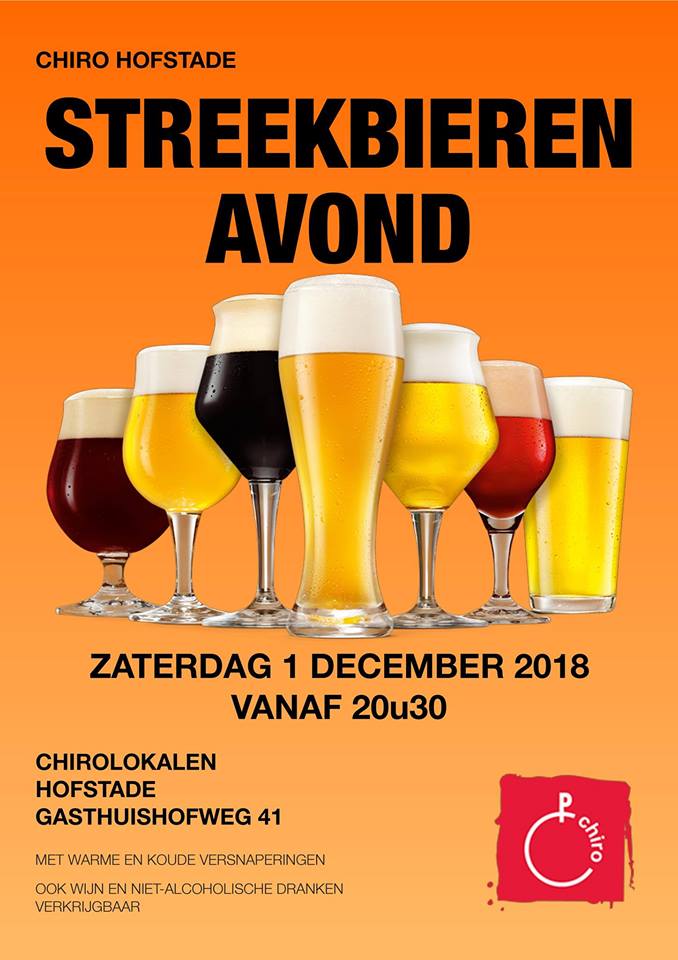 Aspi’s30/11: 12 alltopics!2/12: Sinterklaas
9/12: we vliegen der in!
16/12: succes met de examens he!
23/12: geen chiro
30/12: chiro geenLukas Roose: 0471 04 72 95Stan De Wit: 0471 67 08 78Jarigen van december1/12: Yalenka Hendrickx (tiptien)3/12: Jef Van der Auwera (speelclub)4/12: Nick Goovaerts (rakwi)5/12: Beau Fatiss (aspi)9/12: Hannelore De Coster (tito)12/12: Mathias Desender (sloeber)18/12: Axelle Brouwers (rakwi)21/12: Ellen Wevers (aspi)23/12: Nele Van de Poel (rakwi)28/12: Jan Van de Poel (tito)	 Hannah De Ridder (leiding)30/12: Viktor De Koster (sloeber)	 Briseis Vandenhoute (tiptien)Kleurplaat van de maand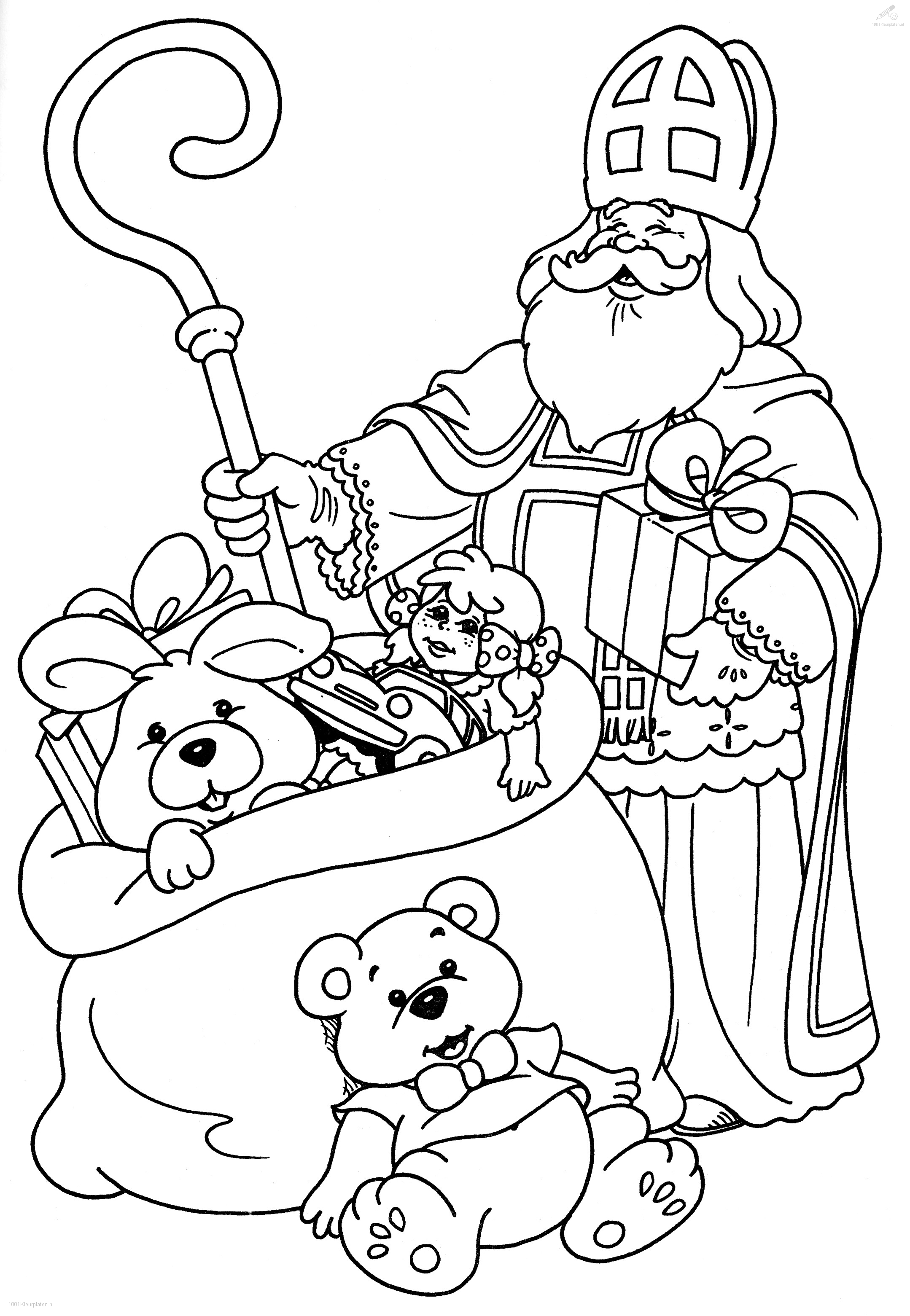 